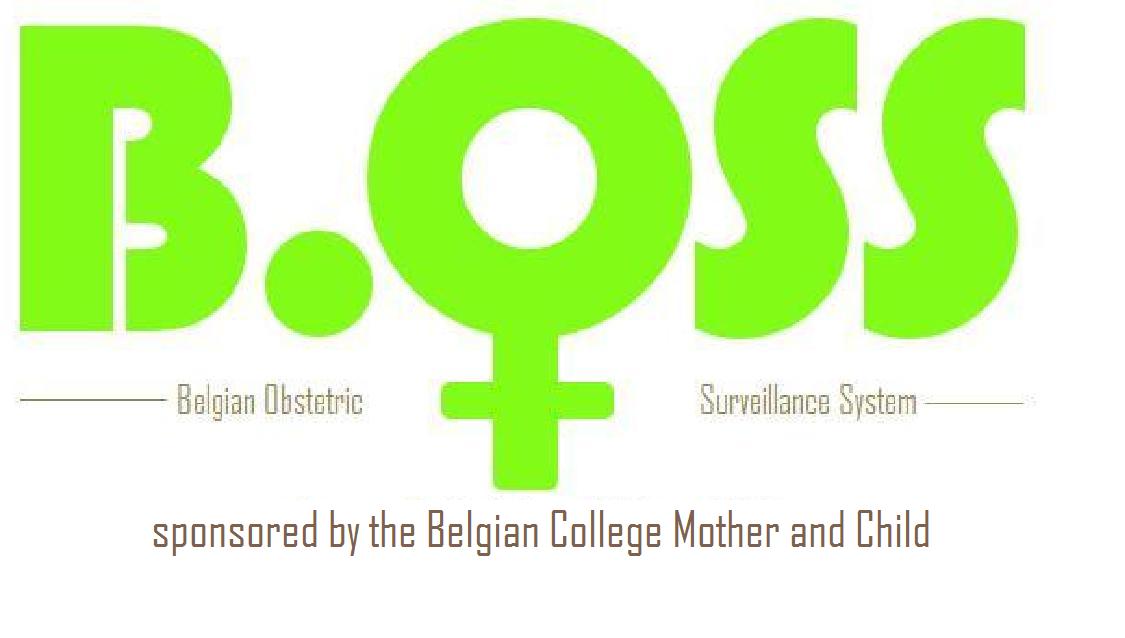  Peripartum Hysterectomy     or embolisationDATA COLLECTION FORM-CASESTUDY - IDENTIFICATION NUMBER: _________Hospital name	Hospital case number	 BACKGROUND INFORMATION on peripartum hysterectomy and/or embolization of the uterine arteriesPeripartum hysterectomy and/or embolization of the uterine arteries are usually carried out in the context of a life-threatening obstetric haemorrhage. From the UKOSS report on the the  subject of peripartum hysterectomy it is observed that to control hemorrhage was the reason for performing a hystectomy in 315 of 318 cases. Since embolization of the uterine arteries is becoming more and more common for that purpose, we decided we could not omit the evaluation of that tool in controlling hemorrhage. There will be overlap in some cases. It is clear from the CEMCD report 2003-2005 that, at least in the United Kingdom, maternal deaths due to hemorrhage had increased. Study of the ‘near-miss’ events is not only useful in defining risk factors but also helps to study appropriate management and preventative measures.  A nationwide observational study in the U.K. in 2005 revealed that for each woman that died of hemorrhage 150 women survived. There were only 87 attempts to solve the hemorrhage with a more conservative approach such as embolization of the uterine arteries. Two women died (case fatality rate of 0.6%) following peripartum hysterectomy, whereas many more had bladder damage (7-23% depending on the cause of post partum hemorrhage) and some 20% required further surgery either to control hemorrhage or to repair damage to other organs. There also was a strong correlation with the presence of a uterine scar from  caesarean section(s) in previous pregnancies.We do not know how many of the uterine arterial embolization procedures are successful and how many are deemed to be followed by hysterectomy.  Definition of “peripartum hysterectomy” cfr the UKOSS definitionAny woman giving birth to a fetus or infant and undergoing a hysterectomy in the same clinical episode/ during the same hospitalisation. Similarly “peripartum embolization of the uterine arteries” will be considered when occurring in the same clinical episode.  InstructiesDeze vragenlijst is zodanig opgemaakt dat u het formulier niet hoeft uit te printen :  u kunt de vragen rechtstreeks op de computer beantwoorden. U moet de vragenlijst wel eerst opslaan alvorens deze ingevuld, als bijlage, te kunnen electronisch terugsturen naar B.OSSVlaanderen@gmail.comMocht u de vragenlijst niet rechtstreeks kunnen aanvullen, gelieve deze eerst uit te printen en manueel in te vullen; de ingevulde vragenlijst kan dan per post, per fax, of ingescant electronisch worden teruggestuurdFax nr 016 344205e-mail zie hierboven vermeld adresGelieve geen namen, noch adressen in te vullen op dit formulier.Gelieve alle data te noteren als dd/mm/jj en voor alle tijden de 24uurs notatie te gebruiken.Vink de hokjes aan , aan de hand van het dossier. Wil er op letten niet beide “yes” en”no” op dezelfde vraag te antwoordenIndien er te weinig plaats voorzien is bij een vraag kan u verder aanvullen in section 9.Indien een vraag niet beantwoord kan worden, gelieve dit te vermelden in SECTION 9.Indien U problemen ondervindt bij het invullen van dit formulier, aarzel dan niet om ons te contacteren.Wil rekening houden met de betekenis van volgende afkortingen : N.A. betekent “Not Applicable”  = not relevantN.R. betekent “Not Reported” = not registred 0 betekent  “none” U betekent “Unknown” – zou eigenlijk nooit mogen voorkomenInstructionsCe questionnaire a été élaboré de sorte que vous ne devez pas l’imprimer. Vous pouvez répondre aux questions directement sur l'ordinateur. Vous devez tout d’abord sauvegarder le questionnaire avant de l’envoyer électroniquement une fois rempli à B.OSSVlaanderen@gmail.com Si vous n'êtes pas en mesure de remplir le questionnaire, vous pouvez l’imprimer et le remplir manuellement. Le questionnaire peut alors être envoyé par courrier, par fax, ou scanné et renvoyé par voie électroniqueN° de Fax : 016 344205email voir adresse ci-dessus- Veuillez remplir les noms et adresses sur ce formulaire.- S’il vous plaît, notez toutes les dates comme ceci: jj / mm / aa et utilisez le format de 24 heures pour les heures.- Cochez la case, selon le type de dossier. Vous ne pouvez pas, à la fois, cocher «oui» et «non» à la même question- S’il y a peu de place pour répondre à la question, vous pouvez ajouter la suite de vos commentaires à la section 9- Si vous ne pouvez pas répondre à une question, nous vous invitons à le mentionner dans la section 9- Si vous avez des difficultés à remplir ce formulaire, n’hésitez pas à nous contacter.- Veuillez prendre en compte la signification des abréviations suivantes:N.A. signifie “Not Applicable”  = not relevantN. R. signifie “Not Reported” = not registred0 signifie "none"Vous voulez dire "Unknown" - inconnuSECTION1: WOMAN’S DETAILSYear of birth: 	 Ethnic group  Marital status   Was the woman in paid employment at the start of pregnancy?If yes, please enter her occupation 		If no, please enter the occupation of the partner1.5   Height at 1st visit:	 cm	1.6   Weight at 1st visit:	 kg	1.7   Calculate BMI: 		 kg/m2	1.8   Smoking status:1.9   Language skills:SECTION 2: PREVIOUS PREGNANCIESGravidity 	 excluding the present pregnancyDuration of the previous pregnancies  Alive born      Birthweight in gr    Still alive  1st  weeks days                  2nd weeks days                  3th  weeks days                  4th  weeks days                  5th  weeks days                 6th  weeks days                       Please take care not to indicate both “yes” and “no”If no previous pregnancies, please go to section 3Did the woman have any previous pregnancy problems/complications	Please specify each complicationHas the woman had previous caesarean sectionsWas the immediately preceding delivery by caesarean section ?If yes, please specify number in total	Please indicate the following for each previous caesarean section:Give date of the last vaginal delivery  : day  month yearGive date of the last caesarean section: day  month yearMultiple pregnancies:   	  number:    	   number:   	  number: Date of last deliveryday  month   yearSECTION 3 PREVIOUS MEDICAL HISTORYPrevious or pre-existing medical problemsIf any please specifyPrevious or pre-existing gynecological problems If any please specifyPrevious uterine surgeryNumber of interventions  	Total Number of fibroids  If yes, was the cavity breached?			Number 	Number Number 	Number Did the woman have a previous uterine perforation (e.g. in case of D&C)If yes, was any treatment given for the perforation, and specifySECTION 4a: CURRENT PREGNANCY4.1 Beginning of pregnancy  If assisted, please specify: 4.2. Final estimated date of delivery: day month years4.3. Was this pregnancy a multiple pregnancy at 12 weeks gestation ?              If yes, please specify number of fetuses: 4.4. Were there any problems/complications in this pregnancy?              If yes, please specify: 4.5. What was the planned mode of delivery for this pregnancy?4.6.	 Were there some complications of the pregnancy that may predict the hysterectomy?             If yes, please specify:                    Date or gestational age at time of complication:                   Date:      day month year                  Gestational age: weeks days4.7.  Placenta localization:		COMMENTS on placenta localization:4.8.  Pregnancy follow-up           Where was the first visit ? Where was the follow-up ? (please indicate principle place where woman was seen by any type of caregiver / several caregivers are possible)By Midwife	       	  		By Family Doctor   		        		By Specialist	          	 			 *= any place organized by a third party e.g. O.N.E  / K&G  / or a Group Practice outside a hospital  SECTION 5a : Labour 5.1 Was labour induced/pre-induced ?      If yes, please state indication:       What was the Bishop score prior to induction?                                 Was prostaglandin used to induce or pre-induce labour?If yes, please specify type of prostaglandin given, dose and date of time administered:                    Were mechanical methods used to induce or pre-induce labour?                                        If Yes, please specify:                         day  month       hour minutes                     Was an amniotomy realized to induce/pre-induce labour?                                       If yes, please specify:                         day  month       hour minutes                        Aspect of amniotic fluid:   Did the woman receive syntocinon/oxytocin as part of the induction?                                       If yes, please specify start of syntocinon infusion:                         day  month       hour minutes                		If yes, please specify stop of syntocinon infusion:                         day  month       hour minutes      		-Duration of syntocinon: hours-min                        -Maximal flow rate of syntocinon:  mL/min                        -Dilution of syntocinon:  U/L                        -Total dose of syntocinon:    to be calculated               5.2 Did the woman labour?                      Please state date and time of diagnosis of labour                          (=3 cm dilatation + regular contractions):                                 Date: day month year                                 Time: hours-min                      What was the maximum contraction frequency (number of contractions in 10                        minutes)?                       Did the woman receive syntocinon/oxytocin to augment labour ?                                       If yes, please specify start of syntocinon infusion:                       day  month       hour minutes                		If yes, please specify stop of syntocinon infusion:                      day  month       hour minutes      	          -Duration of syntocinon: hours-min                      -Maximal flow rate of syntocinon:  mL/min                      -Dilution of syntocinon:  U/L                      -Total dose of syntocinon:    to be calculated SECTION 5.b. Complications of labour and delivery5.3 Bleeding problems          Estimated blood loss:        Shock:                           If yes, please indicate which clinical symptoms were present:                          Atony of the uterus:                         Placental retention:                        5.4. Delivery Trauma                        Surgical damage to other organs:                               If yes, please specify:                          Clotting disorders:                               If yes, please specify:           Infection:                               If yes, specify location:                                If reported, specify kind of micro-organism:     SECTION 5. c.  HYSTERECTOMY EMBOLISATION of the UTERINE/ILIAC ARTERIES or         EMBOLISATIONTOTAL NUMBER OF MAJOR INTERVENTIONS Please use a the same page again for every major intervention being laparotomy/embolisationMAJOR INTERVENTION – hysterectomie/embolisation/other	ORDER OF INTERVENTION5.5. Was the intervention planned or unplanned?	     5.6. What was the immediate reason?      5.7. What were the other measures taken?                                                      *Intra-uterine:                                                        *Other, please specify:  SECTION 5d. CLINICAL OUTCOMES - RESULT of INTERVENTION(s)         7.1.Total amount estimated blood loss (mL):           7.2.Method(s) used to estimate (e.g. clinical, weight of compresses,…):          7.3 Transfusion:                      If yes:                                      If yes, number of units                                        If yes, number of units:                                       If yes, number of units                                        If yes, number of units                                        If yes, number of units  		           If yes, number of units         7.4. Lowest blood count Hgb - Hcrt:                              Date: day month year                              Time: hours min      7.5. Renal function:       7.6. Liver tests:       7.7. Temperature: SECTION 6: OUTCOME MOTHERWas the mother transferred to another hospital	If yes, please enter the name of the hospitalWas the mother admitted to an ICU (Intensive Care Unit)If yes,Enter name Unit Duration of stay of ICU (days) daysTotal duration of hospital stay (including on the maternity ward) daysWhat method of transport was used ? Did the woman die 								If yesSpecify date of death	day  month       hour minutesWhat was the primary cause of deathDid any other major maternal morbidity occur ?			And please give further details on any other complication SECTION 7a: DELIVERY and OUTCOME of the CHILDIf more than one infant: please photocopy this section of the form and attach an extra filled in sheet to the form. Date & time of delivery	day  month       hour minutes weeks  daysBirth weight	 g				Induction of labour           Mode of deliveryVAGINAL			 C-SECTION 			Reason for planning / reason for executing interventionGive 5 minute Apgar score Give umbilical cord pHArterial pH			 Base excess		Venous pH			Base excess		Was the infant stillborn						If yes, please go to section 7b and 8Did the infant die after birth	
 	Date and timeday  month       hour minutesWhat was the primary causeWas there a postmortem examinationWas primary cause of death confirmedDid any major fetal complication occur 					Please specifyFetal well-being assessment during labour Please specifyWas the infant transferred to another hospital ?If yes, please specify the hospitalWas the infant admitted to a neonatal unit (N* or NICU)If yes, please specify the unit	Admission –date & time	day  month       hour minutesDischarge –date & time day  month       hour minutes	Admission –date & time	day  month       hour minutesDischarge –date & time day  month       hour minutesWas the infant retransferred to hospital of birthWhich interventions were performedIntubation/ventilationCoolingTransfusionOther, specifyWhich imaging techniques were performedUltrasoundMRIFindingsOther SECTION 7b: DELIVERY OF THE PLACENTA Date & time of delivery of the placentaday  month       hour minutesMeasured taken to enhance third stage:If yes, please indicate the method(s) usedSECTION 8 – POST MORTEM EXAMINATIONS8.a. maternal 8.1. Was a maternal post-mortem examination performed ?         If yes, please summarise the result 8.2. Was a post-mortem examination performed  of the fetus/infant ?         If yes, please summarise the result SECTION 9: PLEASE USE THIS SPACE TO ENTER ANY OTHER INFORMATION YOU FEEL MAY BE IMPORTANTName of person completing the form	
Date 					         	Signature													Date of c-section (mm/yy)Date of c-section (mm/yy)Gestation at delivery (weeks + days)Gestation at delivery (weeks + days)Indication for c- sectionIndication for c- sectionIn labour at time of C-section YesIn labour at time of C-section NoType of uterine incision (low transverse/ corporal/other)Type of uterine incision (low transverse/ corporal/other)Type of uterine closure (single layer/double layer/not known)Type of uterine closure (single layer/double layer/not known)Recorded postpartum Endometritis/ woundinfection/otherRecorded postpartum Endometritis/ woundinfection/otherCERVIXSCORE - maximum is 13SCORE - maximum is 13SCORE - maximum is 13SCORE - maximum is 13CERVIX0123Position cervixPosteriorMidlineAnterior-ConsistencyFirmMediumSoft-Effacement0-30%3-4cm 
not-effaced40-50%2cm
½ effaced  60-70%1 cm or less 
¾ effaced >80%
Fully effacedDilatationClosed1-2cm3-4cm5cmHead: stationHodge 1
spine -3Hodge 2
spine -2,-1Hodge 3
spine 0Hodge 4
spine +1,+2AgentAdministration routeDose (mg)
in case of IV: 
max doseDate (dd/mm/yy)Time (hh:mm)